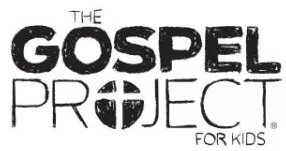 This week, kids learn that God kept His promise to give Abraham and Sarah a son, and they named him Isaac. Isaac was the child chosen by God to carry the family line—to follow God, to lead the family, and to teach the next generation to follow God too. When Abraham was well over 100 years old, God tested Abraham. God instructed him to sacrifice Isaac on a mountain. How could this be? Abraham had waited so long for this child!But Abraham obeyed. He got up early the next day and left on his trip. Instead of waiting around to see if God would change His mind, he saddled the donkey, took the wood, two servants, and his son, and left on the journey as God commanded.As Isaac walked with his father, he noticed something was missing. They had the wood and the fire, but “Where is the lamb?” Isaac asked. Abraham answered that God Himself would provide. Abraham had supreme faith that God was able to do anything. Before going up the mountain, Abraham told the servants, “Stay here … we’ll come back” (Gen. 22:5). Hebrews 11:19 also gives us a peek inside Abraham’s mind: “He considered God to be able even to raise someone from the dead.”God did provide. He provided a ram in place of Isaac, who was spared. After what we might imagine was quite a worship service, Abraham and Isaac returned home.This week, help your kids understand that in the New Testament, God brings through John the Baptist the final answer to Isaac’s inquiry, “Where is the lamb?” “Here is the Lamb of God, who takes away the sin of the world!” (John 1:29). Abraham showed his love for God by being willing to sacrifice his son Isaac. This is how God showed His love for us: He sent His Son, Jesus, to die on the cross so that we could have eternal life through Him. He was the sacrifice made in our place so we can live.Check this session’s Activity Page and Big Picture Card as well as the Gospel Project for Kids Family App for ways to interact with the Bible content this week.FAMILY STARTING POINTS ●	Babies and Toddlers○	God made a promise.○	Abraham trusted God to keep His promise.○	God gave a ram to use as the sacrifice.○	God promised to send Jesus into Abraham’s family.●	Preschool○	Why can we trust God? We can trust God because He is faithful.○	Abraham trusted God.●	Kids○	Why can we trust God? We can trust God because He is faithful and does everything for His glory and our good.○	Abraham trusted God even when he did not understand God’s plan.UNIT KEY PASSAGE●	Galatians 3:29